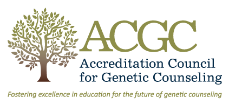 ACGC Course Director Biosketch Format (Approved by BOD: April, 2020)COURSE DIRECTOR/FACULTY TEACHING BIOGRAPHICAL SKETCHFollow this format for all faculty course directors (For courses directed by program leadership use the Program Directors/Co-Directors or other Program Leadership form) .DO NOT EXCEED FOUR PAGESNAME:	INSTITUTION POSITION TITLE:GRADUATE PROGRAM POSITION TITLE:EDUCATION/TRAINING (Begin with baccalaureate or other initial professional education, such as nursing, include postdoctoral training and residency training if applicable. Add/delete rows as necessary.)Course Title(s): Please provide a brief statement of expertise and/or skill set that you offer for students taking the course(s) you are responsible for teaching. If you will be asked to teach an online course, please list completed training and/or education related to distance learning. In addition, please include a description of your knowledge and content expertise related to genetic counselor specific education. Please describe training or experiences which have supported the development of your teaching skills. Please describe any future plan for obtaining training to support the ongoing development of teaching skills) (Standard A2.5.2): Positions, certification, and honors (include dates):I.	Positions and employment:II.	Certification (please include specific field)III.	Honors:Please list your Teaching/Mentorship/Clinical Supervision/Leadership Activities. (within the last 5 years):Professional Activities (Within the last 5 years):Research, funded grants and/or scholastic endeavors including accepted abstracts and other publications: (Please only include accomplishments from the last 5 years): INSTITUTION AND LOCATIONDEGREE(if applicable)Completion DateMM/YYYYFIELD OF STUDY